4 x 0 =04 x 1 =44 x 2 =84 x 3 =124 x 4 =164 x 5 =204 x 6 =244 x 7 =284 x 8 =324 x 9 =364 x 10 =404 x 11 =444 x 12 =480 x 4 =01 x 4 =42 x 4 =83 x 4 =125 x 4 =206 x 4 =247 x 4 =288 x 4 =329 x 4 =3610 x 4 =4011 x 4 =4412 x 4 =480  4 =04  4 =18  4 =212  4 =316  4 =420  4 =524  4 =628  4 =732  4 =836  4 =940  4 =1044  4 =1148  4 =12¼ of 4 =1¼ of 8 =2¼ of 12 =3¼ of 16 =4¼ of 20 =5¼ of 24 =6¼ of 28 =7¼ of 32 =8¼ of 36 =9¼ of 40 =10¼ of 44 =11¼ of 48 =120 + 4 =44 + 4 =88 + 4 =1212 + 4 =1616 + 4 =2020 + 4 =2424 + 4 =2828 + 4 =3232 + 4 =3636 + 4 =4040 + 4 =4444 + 4 =484 - 4 =08 - 4 =412 - 4 =816 - 4 =1220 - 4 =1624 - 4 =2028 - 4 =2432 - 4 =2836 - 4 =3240 - 4 =3644 - 4 =4048 - 4 =440 + 4 + 4 =84 + 4 + 4 =128 + 4 + 4 =1612 + 4 + 4 =2016 + 4 + 4 =2420 + 4 + 4 =2824 + 4 + 4 =3228 + 4 + 4 =3632 + 4 + 4 =4036 + 4 + 4 =4440 + 4 + 4 =480 + 4 + 4 + 4 =124 + 4 + 4 + 4 =168 + 4 + 4 + 4 =2012 + 4 + 4 + 4 =2416 + 4 + 4 + 4 =2820 + 4 + 4 + 4 =3224 + 4 + 4 + 4 =3628 + 4 + 4 + 4 =4032 + 4 + 4 + 4 =4436 + 4 + 4 + 4 =48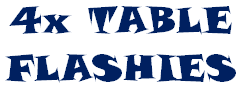 